Tekst łatwy do czytania (ETR)O MUZEUM:Muzeum Żołnierzy Wyklętych jest nową placówką.Jest to pierwsze muzeum opowiadające o żołnierzach walczących w konspiracji (ukryciu) po II wojnie światowej.Przechowujemy tu zabytki, czyli stare przedmioty oraz pokazujemy je zwiedzającym. Często stosowany jest skrót powstały z pierwszych liter Muzeum Żołnierzy Wyklętych, czyli MŻW.ADRES:Muzeum znajduje się w Ostrołęce przy ulicy Traugutta 19. Muzeum Żołnierzy Wyklętych ul. Traugutta 19,07-410 Ostrołęka.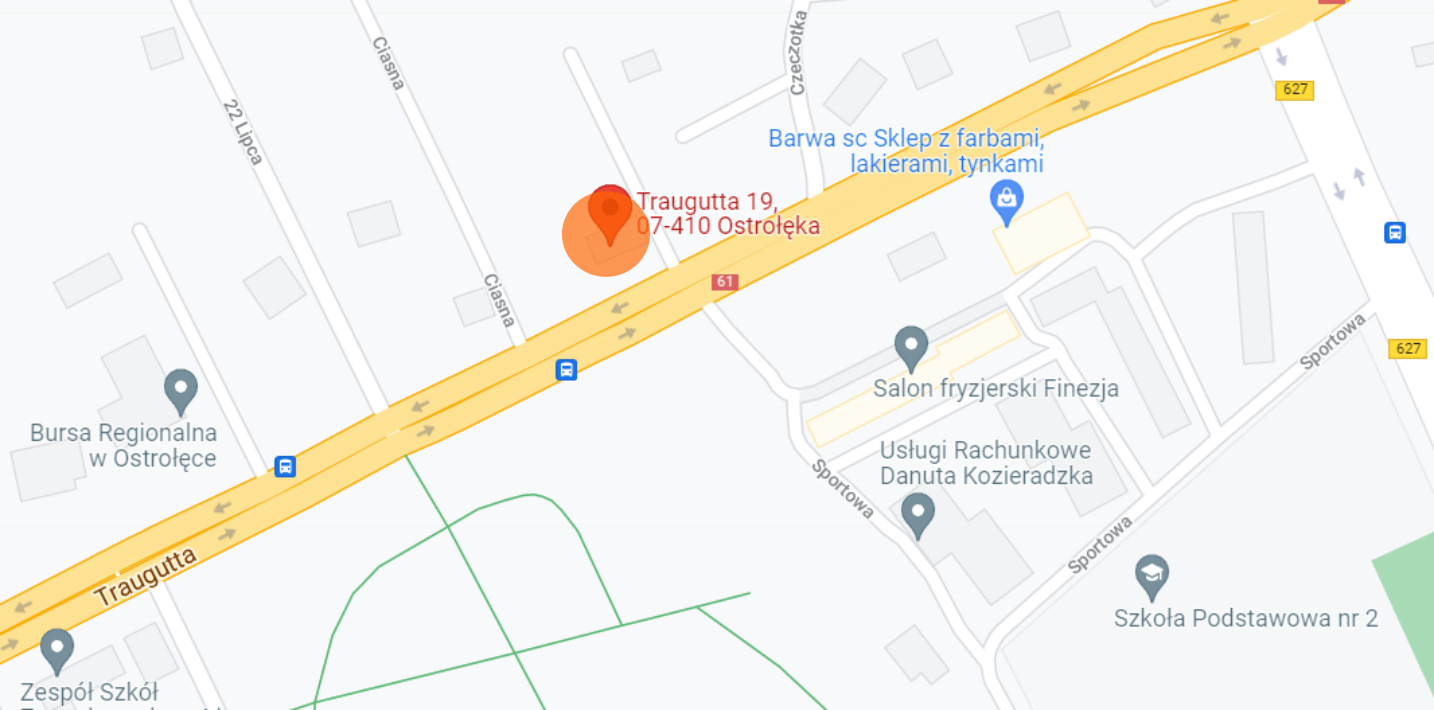 (Zdjęcie: mapa google z oznaczoną pomarańczowym kółkiem siedzibą Muzeum)Godziny pracy Muzeum: Poniedziałek – nieczynne dla zwiedzających. Od wtorku do soboty – 10.00-18.00 (ostatnie wejście na wystawę stałą o godz. 16.30) niedziela – 10.00-16.00 (ostatnie wejście na wystawę stałą o godz. 14.30)Muzeum Żołnierzy Wyklętych rozpoznasz po charakterystycznym wysokim słupie. Jest na nim logo Muzeum. 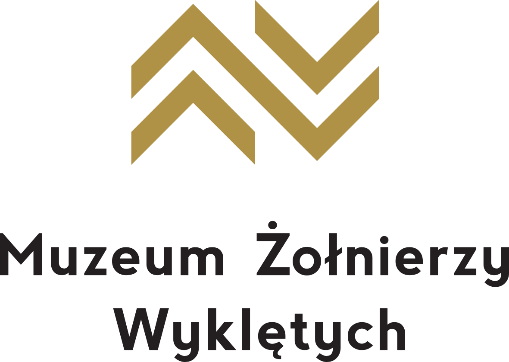 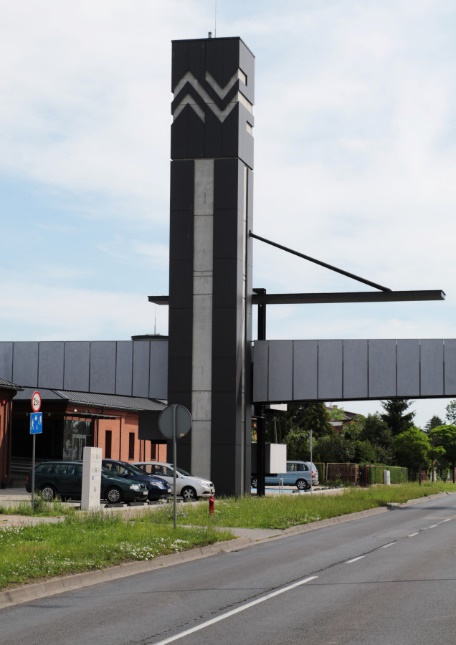 (Zdjęcie 1: słup i kładka przed wejściem głównym do Muzeum. Zdjęcie 2: logo Muzeum)Muzeum ma kilka budynków położony obok siebie. Poznasz je po tabliczkach oznaczonych literami.Tabliczki z literami znajdują się na każdym budynku.Tak wygląda całe Muzeum z lotu ptaka z oznaczonymi budynkami: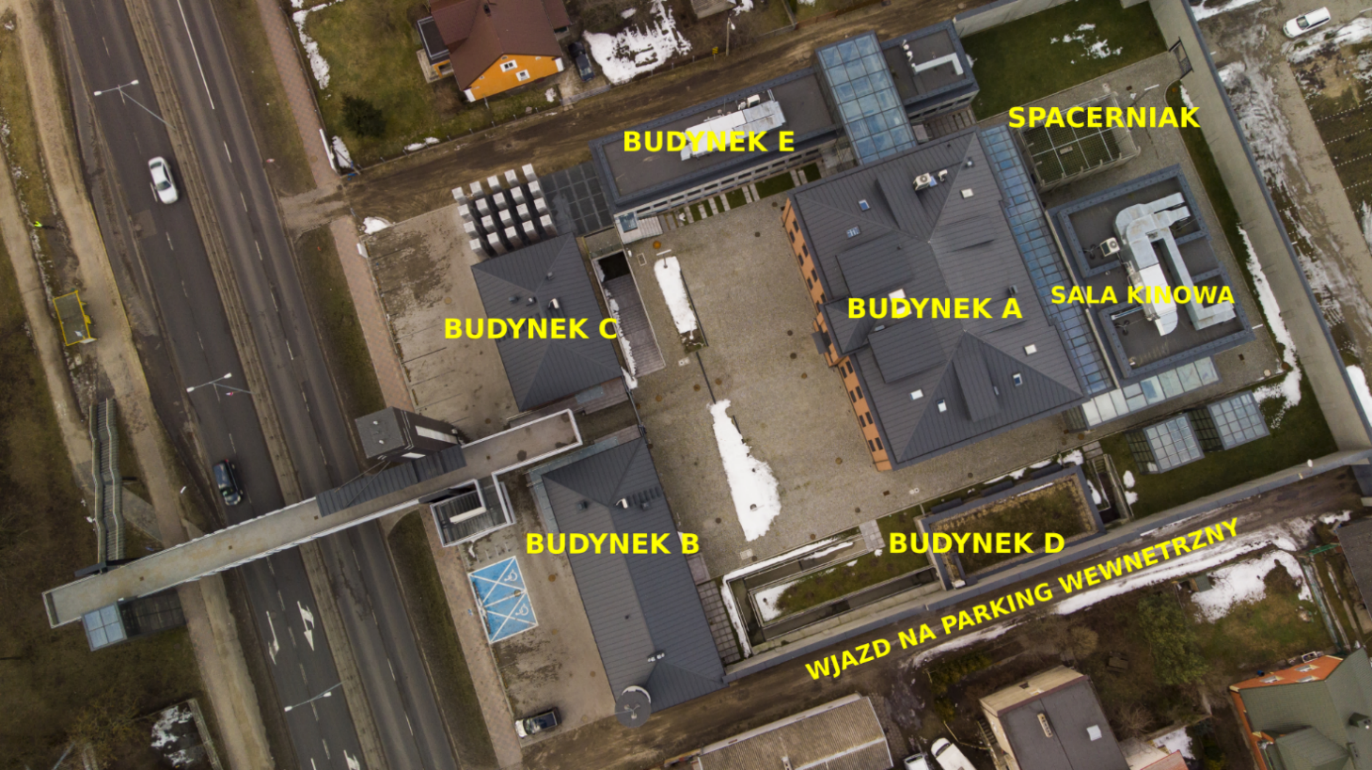 (Zdjęcie: kompleks budynków Muzeum Żołnierzy Wyklętych z zaznaczonymi budynkami) Budynek C wygląda tak: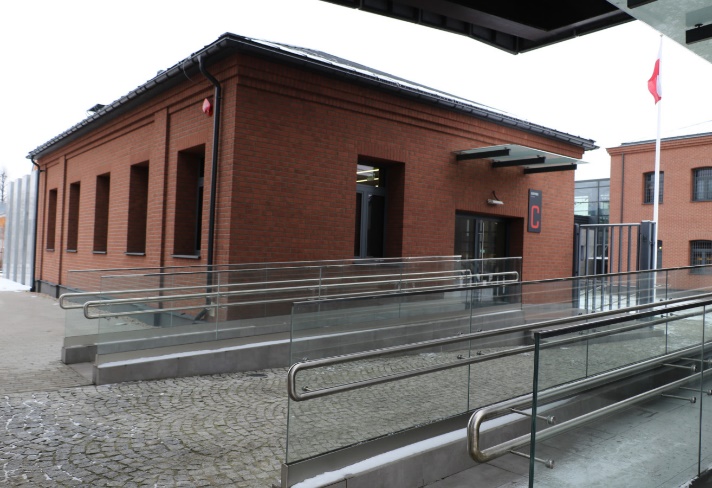 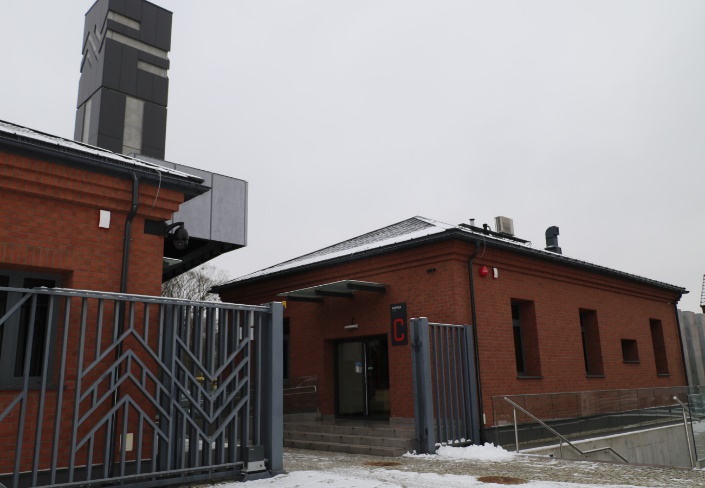 (Zdjęcie 1: widok budynku C widziany od strony kładki. Zdjęcie 2: Widok na budynek C z dziedzińca Muzeum. Po lewej stronie widoczna jest brama, wysoki słup z logo Muzeum oraz fragment budynku B)Budynek C:Znajduje się przed bramą główną Muzeum.Jest w nim księgarnia, sklep muzealny oraz kasy.Tu kupisz bilet na wystawy oraz pamiątki z wizyty w Muzeum.Budynek B wygląda tak: 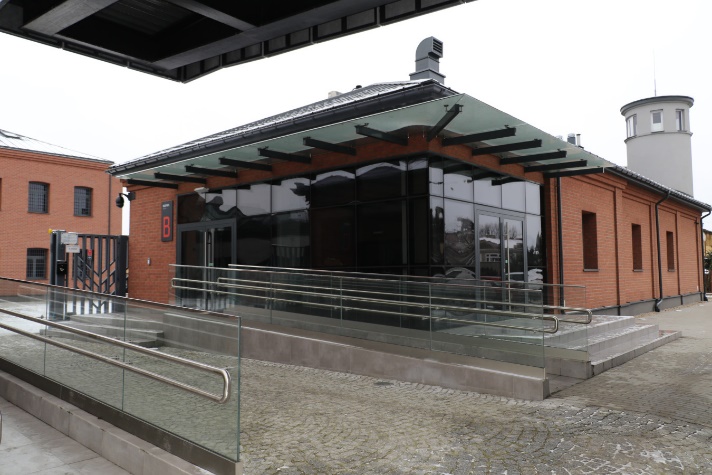 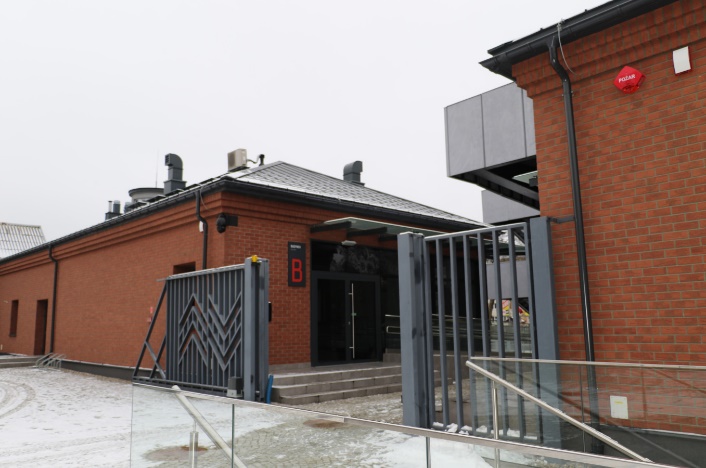 (Zdjęcie 1: widok budynku B od strony kładki. Zdjęcie 2: budynek B widziany z placu Muzeum. Po lewej widoczny jest fragment budynku C)Budynek B:Znajduje się przed bramą główną Muzeum.Mieści on kawiarnię.Tu możesz zjeść i odpocząć.W budynku B są toalety dla osób z niepełnosprawnościami.Budynek A, czyli budynek główny, wygląda tak: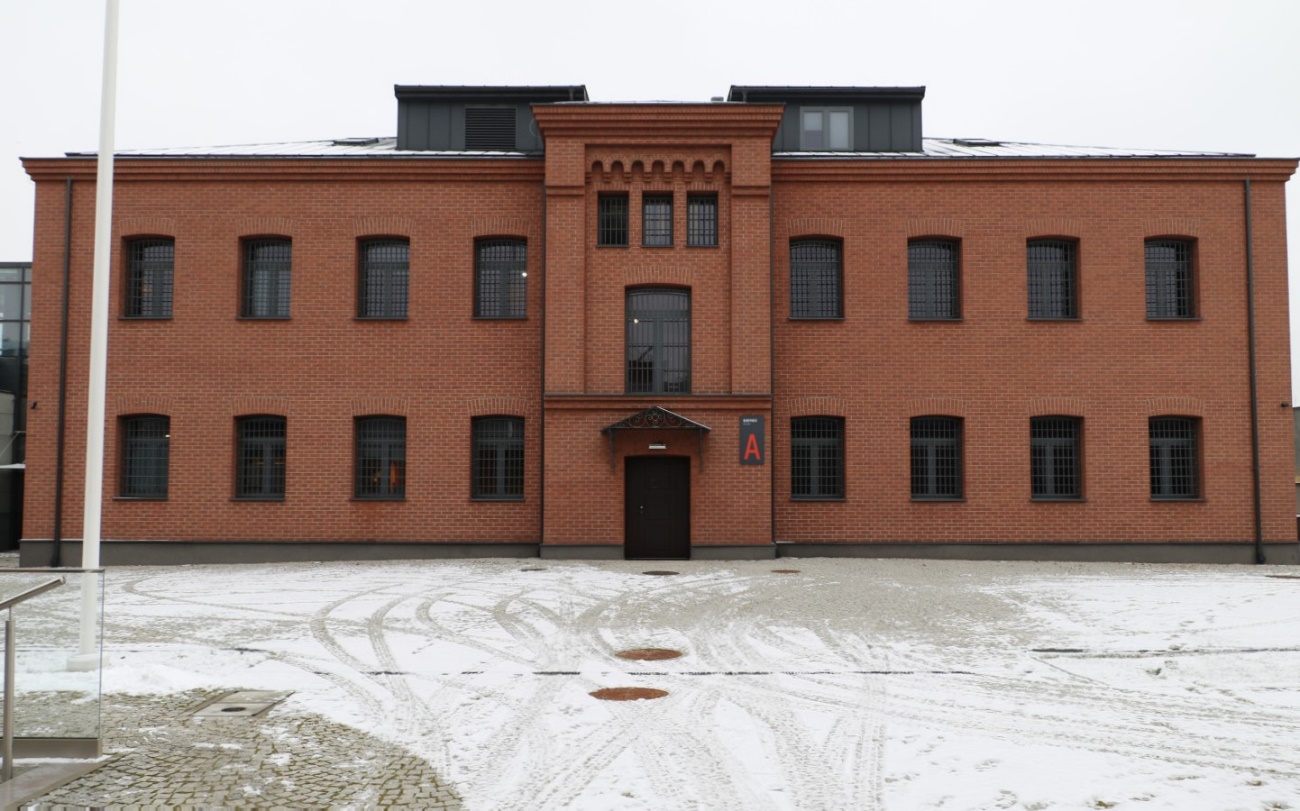 (Zdjęcie 1: budynek A widziany z bramy głównej)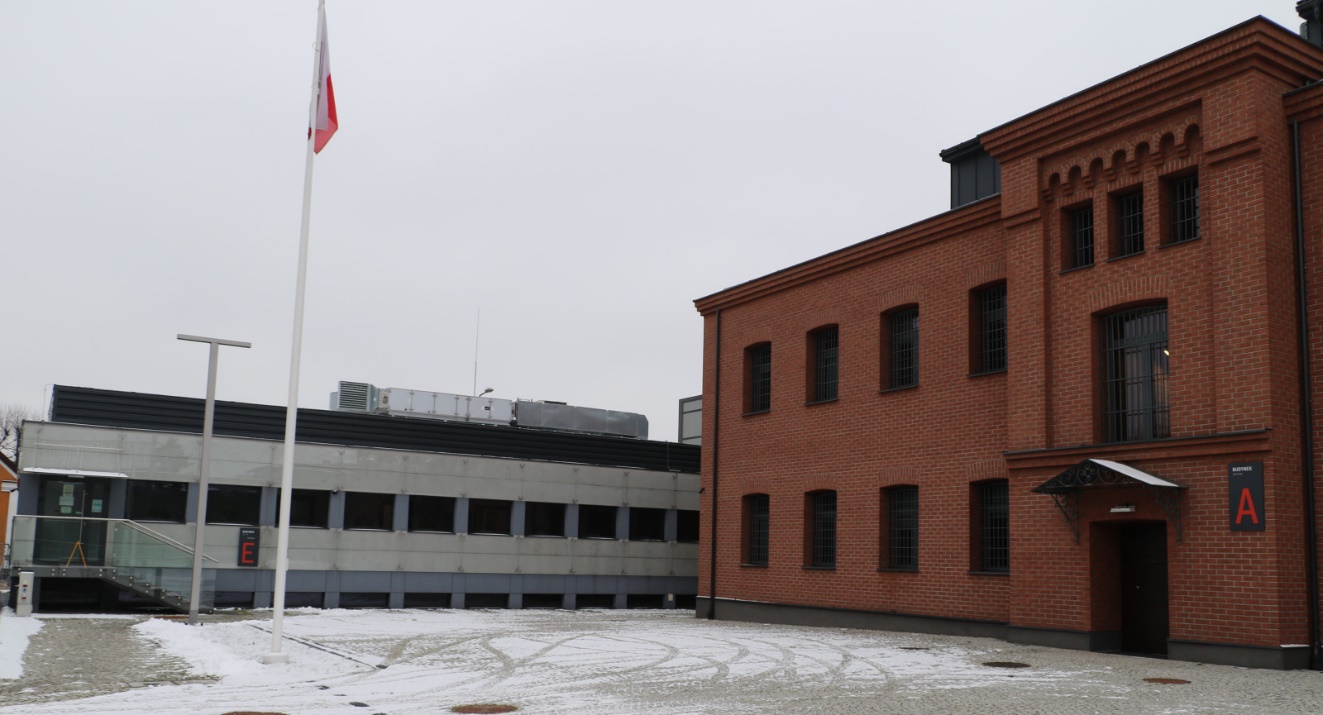 (Zdjęcie 2: widok na wejście główne do budynku A oraz na znajdujący się po prawej stronie zdjęcia budynek E)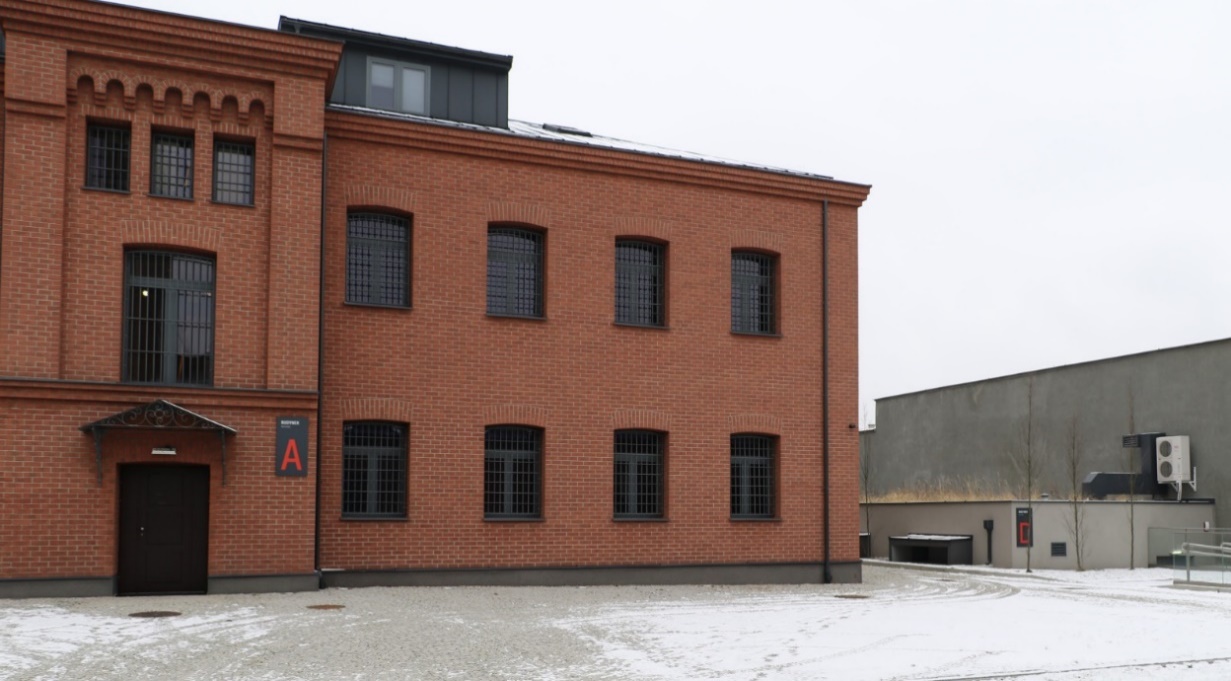 (Zdjęcie 3: ukazuje wejście główne do budynku A oraz na znajdujący się po lewej stronie budynek D, umieszczony częściowo pod ziemią)Budynek A:Znajduje się naprzeciwko bramy głównej Muzeum.Jest to największy, dwupiętrowy budynek.W budynku tym umieszczona jest wystawa stała oraz biura pracowników Muzeum.Budynki A i E łączy szklany budynek.Znajduje się w nim winda.Szklany budynek łączący budynki A i E wygląda tak: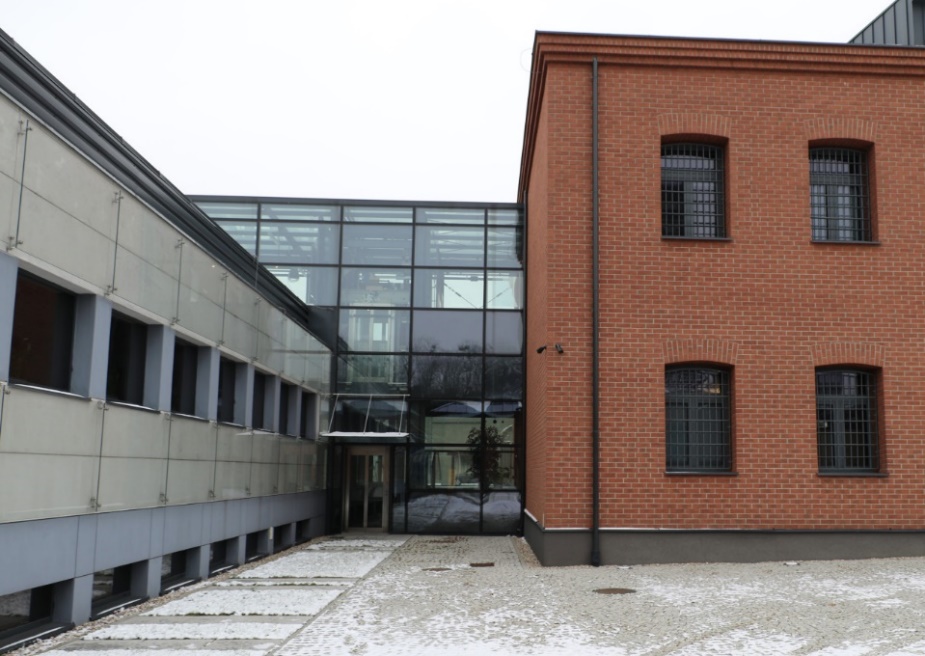 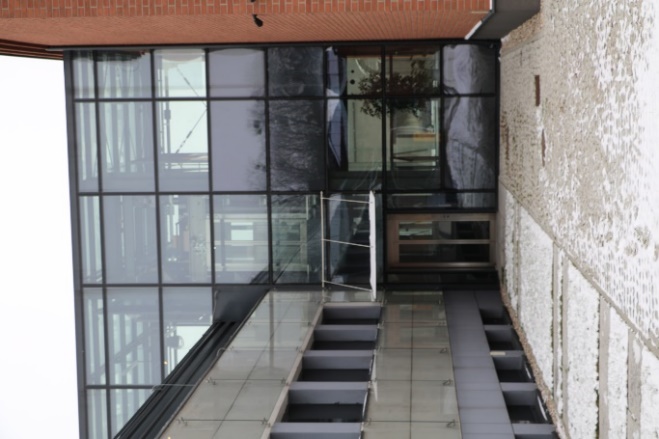 (Zdjęcie 1: widok na szklany budynek łączący budynki A i E Muzeum. Po prawej stronie widoczny ceglany budynek A oraz po lewej szary, parterowy budynek E. Zdjęcie 2: Zbliżenie na szklany łącznik mieszący wejście do windy)Z tyłu do budynku A dobudowana została sala kinowa, która wygląda tak: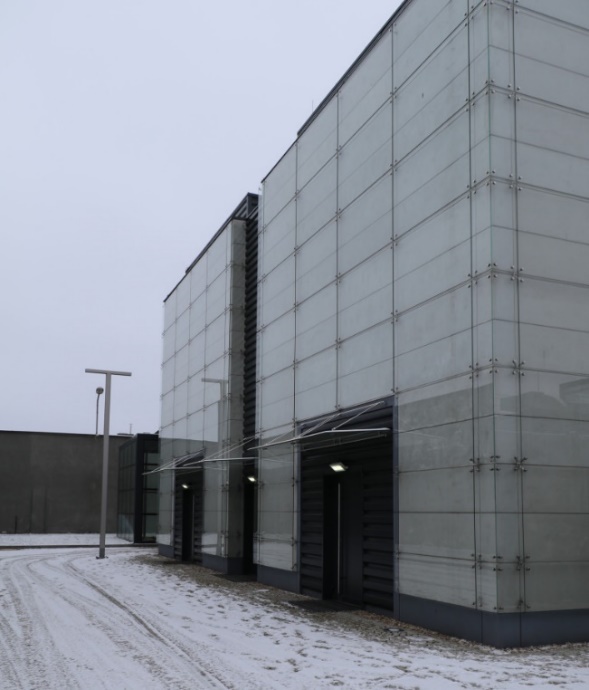 (Zdjęcie pokazuje duży, szary budynek sali kinowej. Są na nim prostokątne płytki ze szkła) W sali kinowej:Możesz obejrzeć filmy. Możesz być na koncertach. Budynek E wygląda tak: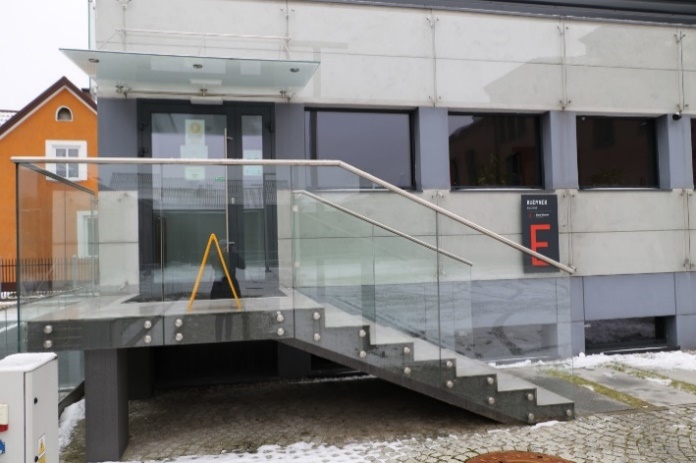 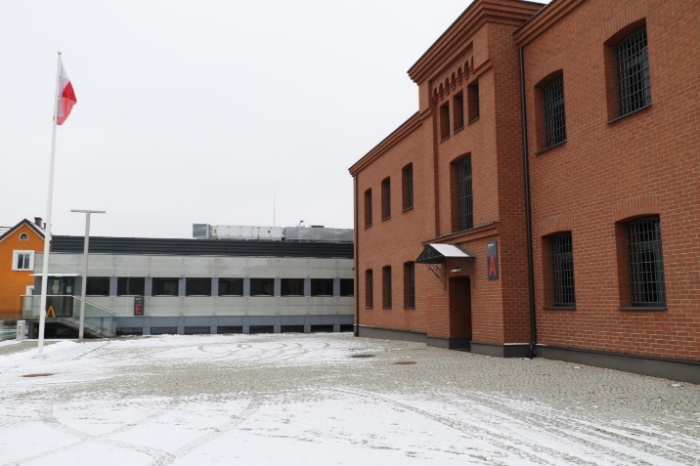 (Zdjęcie 1: wejście do budynku E i prowadzących do niego schodków. Zdjęcie 2: widok placu przed Muzeum ze znajdującym się po prawej stronie ceglanym budynkiem A oraz umieszczonym na wprost budynkiem E)Budynek E:To część administracyjna.Znajduje się po lewej stronie od budynku A.Mieści się tu między innymi sekretariat Muzeum i biuro Dyrektora. Budynek D wygląda tak: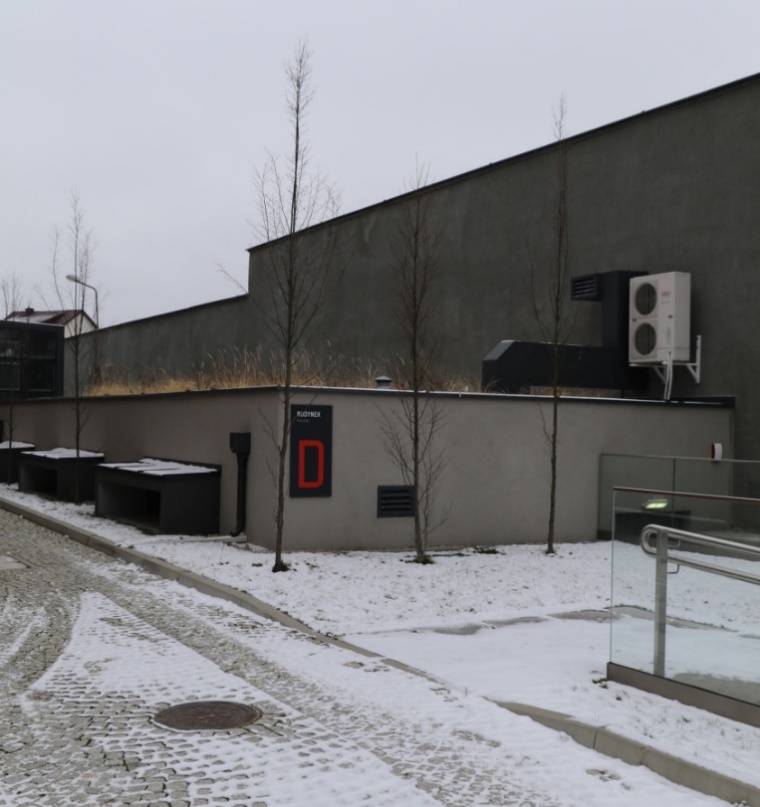 (Zdjęcie: widok na szary, umieszczony częściowo pod ziemią budynek D od strony bramy głównej Muzeum)Budynek D:Znajduje się po prawej stronie od budynku głównego czyli oznaczonego literą A. Częściowo umieszczony jest pod ziemią.Na jego dachu rosną rośliny.Aby do niego wejść, musisz zejść w dół.Znajdziesz w nim wirtualną strzelnicę.Spacerniak: Z tyłu budynku głównego (oznaczonego literą A) znajduje się dawny spacerniak, czyli miejsce gdzie więźniowie mogli spacerować. Wygląda on tak: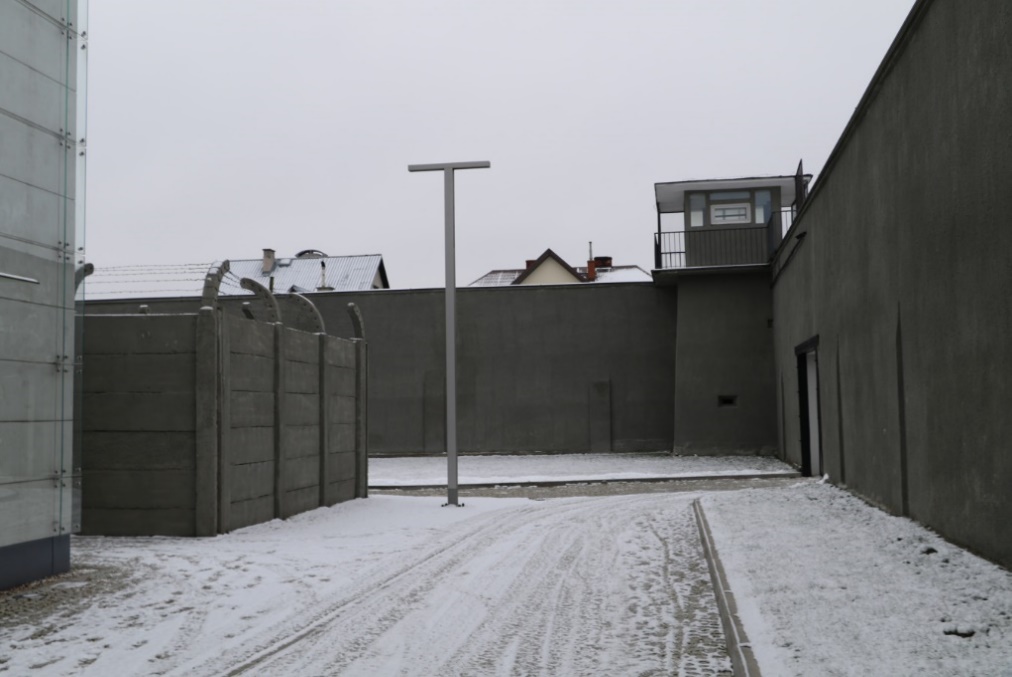 (Zdjęcie: widok na spacerniak i fragment budynku sali kinowej, po lewej stronie. W tle widoczny mur otaczający całe Muzeum z umieszczoną w rogu, po prawej stronie, zdjęcia wieżyczką strażniczą)O MUZEUM:Uwaga! W poniedziałki Muzeum jest nieczynne dla zwiedzających.We wtorki możesz obejrzeć wystawę stałą za darmo.WYSTAWA STAŁA:Obejrzysz ją zawsze, kiedy odwiedzisz Muzeum.Wystawa jest multimedialna to znaczy, że zobaczysz na niej monitory i plansze, które możesz dotykać. Wyświetlane są filmy i nagrania.Na wystawie zobaczysz liczne eksponaty, na przykład: mundury wojskowe, broń, zdjęcia czy plakaty.WYSTAWY CZASOWE:Wystawy czasowe organizowane są kilka razy w roku.Możesz je obejrzeć tylko przez pewien czas.Dokładne informacje na temat wystaw czasowych przeczytasz na stronie internetowej Muzeum.Co jeszcze mieści się w Muzeum Żołnierzy Wyklętych?W Muzeum oprócz wystaw znajdują się:Kino.Sala edukacyjna.Sklepik muzealny z księgarnią.Kawiarnia.Biblioteka Muzeum:Znajduje się na 2 piętrze budynku głównego.Jest w niej wiele książek historycznych.Wejdź na stronę internetową Muzeum Żołnierzy Wyklętych, są na niej informacje o:Godzinach otwarcia.Cenach biletów.Wystawach czasowych.Terminach wydarzeń.Lekcjach muzealnych.Rezerwacja biletów:Jeśli chcesz zarezerwować bilety zadzwoń pod numer: tel. (+48) 510 139 061lub napisz wiadomość na adres email:sklep@muzeumzolnierzywykletych.plKto może udzielić Ci informacji o Muzeum Żołnierzy Wyklętych?Informacji o Muzeum Żołnierzy Wyklętych mogą Ci udzielić nasi pracownicy.Jeżeli potrzebujesz informacji, możesz zadzwonić pod numer: tel. (+48) 510 139 061 albo (+48) 512 959 347lub napisać na adres email: sklep@muzeumzolnierzywykletych.plsekretariat@muzeumzolnierzywykletych.pl
